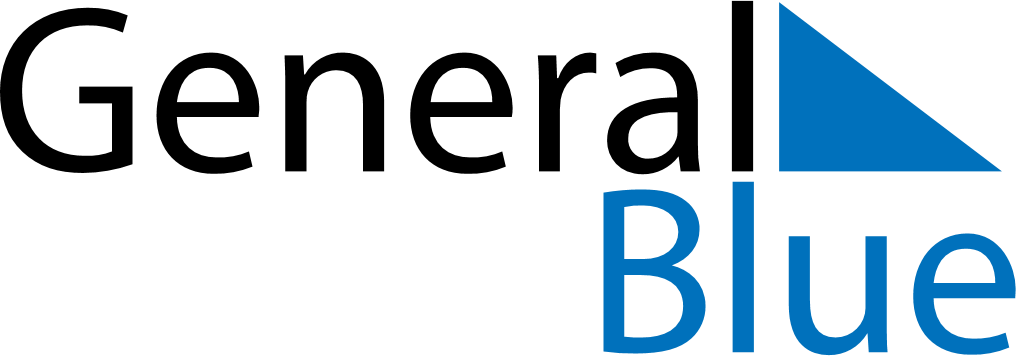 November 2024November 2024November 2024November 2024November 2024November 2024Gaoping, Sichuan, ChinaGaoping, Sichuan, ChinaGaoping, Sichuan, ChinaGaoping, Sichuan, ChinaGaoping, Sichuan, ChinaGaoping, Sichuan, ChinaSunday Monday Tuesday Wednesday Thursday Friday Saturday 1 2 Sunrise: 7:10 AM Sunset: 6:07 PM Daylight: 10 hours and 57 minutes. Sunrise: 7:11 AM Sunset: 6:06 PM Daylight: 10 hours and 55 minutes. 3 4 5 6 7 8 9 Sunrise: 7:12 AM Sunset: 6:06 PM Daylight: 10 hours and 53 minutes. Sunrise: 7:12 AM Sunset: 6:05 PM Daylight: 10 hours and 52 minutes. Sunrise: 7:13 AM Sunset: 6:04 PM Daylight: 10 hours and 50 minutes. Sunrise: 7:14 AM Sunset: 6:03 PM Daylight: 10 hours and 49 minutes. Sunrise: 7:15 AM Sunset: 6:03 PM Daylight: 10 hours and 47 minutes. Sunrise: 7:16 AM Sunset: 6:02 PM Daylight: 10 hours and 46 minutes. Sunrise: 7:17 AM Sunset: 6:01 PM Daylight: 10 hours and 44 minutes. 10 11 12 13 14 15 16 Sunrise: 7:17 AM Sunset: 6:01 PM Daylight: 10 hours and 43 minutes. Sunrise: 7:18 AM Sunset: 6:00 PM Daylight: 10 hours and 41 minutes. Sunrise: 7:19 AM Sunset: 5:59 PM Daylight: 10 hours and 40 minutes. Sunrise: 7:20 AM Sunset: 5:59 PM Daylight: 10 hours and 38 minutes. Sunrise: 7:21 AM Sunset: 5:58 PM Daylight: 10 hours and 37 minutes. Sunrise: 7:22 AM Sunset: 5:58 PM Daylight: 10 hours and 36 minutes. Sunrise: 7:22 AM Sunset: 5:57 PM Daylight: 10 hours and 34 minutes. 17 18 19 20 21 22 23 Sunrise: 7:23 AM Sunset: 5:57 PM Daylight: 10 hours and 33 minutes. Sunrise: 7:24 AM Sunset: 5:56 PM Daylight: 10 hours and 32 minutes. Sunrise: 7:25 AM Sunset: 5:56 PM Daylight: 10 hours and 30 minutes. Sunrise: 7:26 AM Sunset: 5:56 PM Daylight: 10 hours and 29 minutes. Sunrise: 7:27 AM Sunset: 5:55 PM Daylight: 10 hours and 28 minutes. Sunrise: 7:28 AM Sunset: 5:55 PM Daylight: 10 hours and 27 minutes. Sunrise: 7:28 AM Sunset: 5:55 PM Daylight: 10 hours and 26 minutes. 24 25 26 27 28 29 30 Sunrise: 7:29 AM Sunset: 5:54 PM Daylight: 10 hours and 24 minutes. Sunrise: 7:30 AM Sunset: 5:54 PM Daylight: 10 hours and 23 minutes. Sunrise: 7:31 AM Sunset: 5:54 PM Daylight: 10 hours and 22 minutes. Sunrise: 7:32 AM Sunset: 5:54 PM Daylight: 10 hours and 21 minutes. Sunrise: 7:33 AM Sunset: 5:53 PM Daylight: 10 hours and 20 minutes. Sunrise: 7:33 AM Sunset: 5:53 PM Daylight: 10 hours and 19 minutes. Sunrise: 7:34 AM Sunset: 5:53 PM Daylight: 10 hours and 18 minutes. 